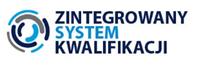 Seminarium regionalne organizowane przez Instytut Badań EdukacyjnychZintegrowany System Kwalifikacji -nowe podejście do kwalifikacji, edukacji i rynku pracyWojewódzki Ośrodek Doskonalenia Nauczycieli w Zgierzu Miejsce: Zgierz ul. 3 Maja 46Termin: 17 czerwca 2019 Seminarium realizowane jest w ramach projektu „Włączanie kwalifikacji innowacyjnych i potrzebnych społecznie do Zintegrowanego Systemu Kwalifikacji oraz ograniczenie barier w rozwoju ZSK przez wspieranie interesariuszy systemu na poziomie krajowym i regionalnym”.Program seminariumProgram seminarium08:30 – 9:00Rejestracja uczestników9:00 – 9:15Poznajmy się! Otwarcie seminarium i networking9:15 – 10:30Czym jest ZSK i dlaczego jest potrzebny?Główna idea, założenia i pojęcia Zintegrowanego Systemu Kwalifikacji (ZSK)ZSK odpowiedzią na rosnące potrzeby uczenia się przez całe życie Ramy Kwalifikacji jako sposób porządkowania kwalifikacji10:30 – 10:45Przerwa kawowa10:45 - 12:15Procesy i narzędzia Zintegrowanego Systemu KwalifikacjiKwalifikacje – procesy – instytucjeZintegrowany Rejestr Kwalifikacji (ZRK) jako źródło wiedzy o kwalifikacjachWalidacja  - nowa ścieżka osiągania kwalifikacji - przegląd metod walidacji12:15 – 12:30Przerwa kawowa12:30 – 14:00Kto i jak może korzystać z ZSK? Wykorzystanie opisu kwalifikacji w edukacji i doradztwie zawodowymRola nauczyciela i doradcy zawodowego w świetle Zintegrowanego Systemu KwalifikacjiJakie szanse i możliwości daje system? Podsumowanie seminarium14:00 Obiad